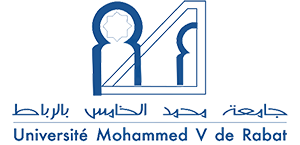 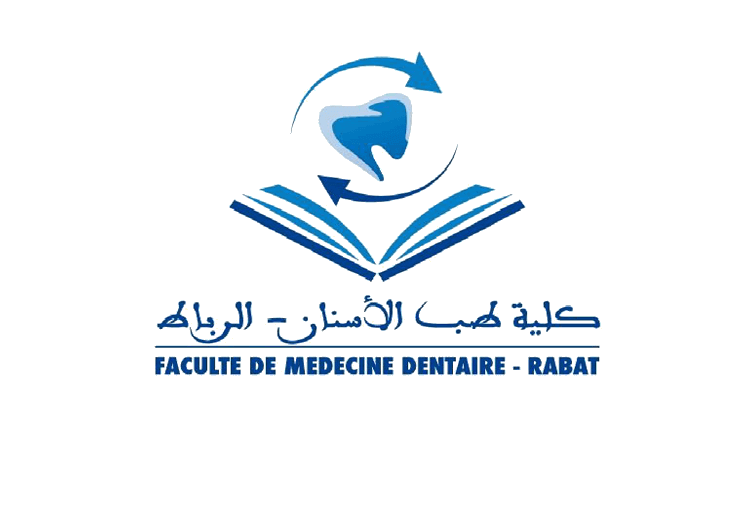 Rattrapage  du 1ER semestre  Dut AS- S1-Rattrapage  du 1ER semestre  Dut AS- S 3-Eléments de moduleEnseignantDateHeureSalle Radiologie et radioprotection Dr. AMMINOUMardi  21  Mars 202311h30 à 12H30DFrançaisDr. EL KHATTABIMardi  21  Mars 202315h00 à 16h00DGestion du cabinet dentaire(S1)+ et démarche qualité+ (S3) Vie professionnellePr. JDIDIMercredi 22 Mars 202208h30 à 10h30DInformatique Dr. ERRAMLYmercredi 22 Mars 202314h30 à 16h30DTerminologie odontologie Dr. ERRAJIJeudi 23 Mars 202311h30 à 12h30DEléments de moduleEnseignantDateHeureSalle Soins restaurateursDr. EL HARRAMDr. AZZAHIMLundi 20 Mars 202311h30 à 12h30CThérapeutique pédodontique Dr. BENKAROUMLundi 20 Mars 202315h30 à 16h30CEndodontieDr. ELOUARTIDr.RAHALIMardi 21 Mars 202315h30 à 16h30CThérapeutique orthodontique Dr. HOUBEDDINEMercredi 22 Mars 202315h30 à 16h30C